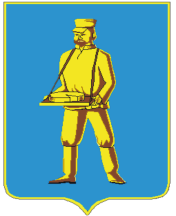 СОВЕТ ДЕПУТАТОВЛОТОШИНСКОГО МУНИЦИПАЛЬНОГО РАЙОНАМОСКОВСКОЙ ОБЛАСТИР Е Ш Е Н И Еот 25.12.2017 № 419/43О рассмотрении результатов проверки на предмет соответствия штата работников действующей структуры  администрации Лотошинского муниципального района          Заслушав и обсудив информацию председателя Контрольно-счетной палаты Лотошинского муниципального района Фроловой Светланы Юрьевны «О рассмотрении результатов проверки на предмет соответствия штата работников действующей структуры  администрации Лотошинского муниципального района», Совет депутатов Лотошинского муниципального района Московской областир е ш и л:Принять к сведению информацию о рассмотрении результатов проверки на предмет соответствия штата работников действующей структуры  администрации Лотошинского муниципального района.  Рекомендовать КСП  Лотошинского муниципального района  «председатель - Фролова С.Ю.» направить в  Прокуратуру Лотошинского района Акт по результатам контрольного мероприятия «Проверка эффективности использования средств, выделенных из бюджета Лотошинского муниципального района, на оплату труда органов местного самоуправления, для получения заключения.Председатель Совета депутатовЛотошинского муниципального района                                                     Р.Н. СмирновВЕРНО:Разослать: депутатам – 15 экз., Долгасовой Е.Л., прокурору Лотошинского района, в дело.